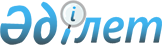 О бюджете Соловьевского сельского округа на 2020-2022 годы
					
			Утративший силу
			
			
		
					Решение маслихата района Алтай Восточно-Казахстанской области от 5 января 2020 года № 61/8-VI. Зарегистрировано Департаментом юстиции Восточно-Казахстанской области 15 января 2020 года № 6518. Утратило силу - решением маслихата района Алтай Восточно-Казахстанской области от 25 декабря 2020 года № 77/13-VI
      Сноска. Утратило силу - решением маслихата района Алтай Восточно-Казахстанской области от 25.12.2020 № 77/13-VI (вводится в действие с 01.01.2021).

      Примечание ИЗПИ.

      В тексте документа сохранена пунктуация и орфография оригинала.
       В соответствии со статьей 75 Бюджетного кодекса Республики Казахстан от 4 декабря 2008 года, подпунктом 1) пункта 1 статьи 6 Закона Республики Казахстан от 23 января 2001 года "О местном государственном управлении и самоуправлении в Республике Казахстан", на основании решения маслихата района Алтай от 27 декабря 2019 года № 60/2-VI "О районном бюджете района Алтай на 2020-2022 годы" (зарегистрировано в Реестре государственной регистрации нормативных правовых актов за № 6471), маслихат района Алтай РЕШИЛ:
      1. Утвердить бюджет Соловьевского сельского округа на 2020-2022 годы согласно приложениям 1, 2 и 3 соответственно, в том числе на 2020 год в следующих объемах:
      1) доходы – 53419,6 тысяч тенге, в том числе:
      налоговые поступления – 7409,1 тысяч тенге;
      неналоговые поступления – 46,9 тысяч тенге;
      поступления от продажи основного капитала – 0 тенге;
      поступления трансфертов – 45963,6 тысяч тенге;
      2) затраты – 54538,4 тысяч тенге;
      3) чистое бюджетное кредитование – 0 тенге, в том числе:
      бюджетные кредиты – 0 тенге;
      погашение бюджетных кредитов – 0 тенге;
      4) сальдо по операциям с финансовыми активами – 0 тенге, в том числе:
      приобретение финансовых активов – 0 тенге;
      поступления от продажи финансовых активов государства – 0 тенге;
      5) дефицит (профицит) бюджета – -1118,8 тысяч тенге;
      6) финансирование дефицита (использование профицита) бюджета – 1118,8 тысяч тенге, в том числе:
      поступление займов – 0 тенге;
      погашение займов – 0 тенге;
      используемые остатки бюджетных средств – 1118,8 тысяч тенге.
      Сноска. Пункт 1 в редакции решения маслихата района Алтай Восточно-Казахстанской области от 27.11.2020 № 73/17-VI (вводится в действие с 01.01.2020).


      2. Предусмотреть в бюджете Соловьевского сельского округа на 2020 год объем субвенций из районного бюджета в сумме 18959 тысяч тенге.
      2-1. Предусмотреть в бюджете Соловьевского сельского округа на 2020 год объем трансфертов из районного бюджета в сумме 21552,3 тысяч тенге.
      Сноска. Решение дополнено пунктом 2-1 в соответствии с решением маслихата района Алтай Восточно-Казахстанской области от 02.07.2020 № 69/6-VI (вводится в действие с 01.01.2020); в редакции решения маслихата района Алтай Восточно-Казахстанской области от 27.11.2020 № 73/17-VI (вводится в действие с 01.01.2020).


      2-2. Предусмотреть в бюджете Соловьевского сельского округа на 2020 год объем трансфертов из областного бюджета в сумме 5452,3 тысяч тенге.
      Сноска. Решение дополнено пунктом 2-2 в соответствии с решением маслихата района Алтай Восточно-Казахстанской области от 27.11.2020 № 73/17-VI (вводится в действие с 01.01.2020).


      3. Признать утратившими силу некоторые решения маслихата района Алтай согласно приложению 4.
      4. Настоящее решение вводится в действие с 1 января 2020 года. Бюджет Соловьевского сельского округа на 2020 год
      Сноска. Приложение 1 в редакции решения маслихата района Алтай Восточно-Казахстанской области от 27.11.2020 № 73/17-VI (вводится в действие с 01.01.2020). Бюджет Соловьевского сельского округа на 2021 год Бюджет Соловьевского сельского округа на 2022 год Перечень утративших силу некоторых решений маслихата района Алтай
      1. Решение маслихата района Алтай от 29 декабря 2018 года № 42/6-VI "О бюджете Соловьевского сельского округа на 2019-2021 годы" (зарегистрировано в Реестре государственной регистрации нормативных правовых актов № № 5-12-186, опубликовано в Эталонном контрольном банке нормативных правовых актов Республики Казахстан в электронном виде 15 января 2019 года);
      2. Решение маслихата района Алтай от 27 марта 2019 года № 46/4-VI "О внесении изменений в решение маслихата района Алтай от 29 декабря 2018 года № 42/6-VI "О бюджете Соловьевского сельского округа на 2019-2021 годы" (зарегистрировано в Реестре государственной регистрации нормативных правовых актов № № 5808, опубликовано в Эталонном контрольном банке нормативных правовых актов Республики Казахстан в электронном виде 8 апреля 2019 года);
      3. Решение маслихата района Алтай от 12 апреля 2019 года № 47/12-VI "О внесении изменений в решение маслихата района Алтай от 29 декабря 2018 года № 42/6-VI "О бюджете Соловьевского сельского округа на 2019-2021 годы" (зарегистрировано в Реестре государственной регистрации нормативных правовых актов № № 5864, опубликовано в Эталонном контрольном банке нормативных правовых актов Республики Казахстан в электронном виде 30 апреля 2019 года);
      4. Решение маслихата района Алтай от 20 ноября 2019 года № 56/8-VI "О внесении изменений в решение маслихата района Алтай от 29 декабря 2018 года № 42/6-VI "О бюджете Соловьевского сельского округа на 2019-2021 годы" (зарегистрировано в Реестре государственной регистрации нормативных правовых актов № № 6307, опубликовано в Эталонном контрольном банке нормативных правовых актов Республики Казахстан в электронном виде 29 ноября 2019 года).
					© 2012. РГП на ПХВ «Институт законодательства и правовой информации Республики Казахстан» Министерства юстиции Республики Казахстан
				
      Председатель сессии 

Р. Карагужина

      Секретарь маслихата района Алтай 

Л. Гречушникова
Приложение 1 к решению 
маслихата района Алтай 
от 5 января 2020 года 
№ 61/8-VI
Категория
Категория
Категория
Категория
Сумма (тысяч тенге)
Класс
Класс
Класс
Сумма (тысяч тенге)
Подкласс
Подкласс
Сумма (тысяч тенге)
Наименование доходов
Сумма (тысяч тенге)
I. Доходы
53419,6
1
Налоговые поступления
7409,1
01
Подоходный налог
345,1
2
Индивидуальный подоходный налог 
345,1
04
Налоги на собственность
7064,0
1
Налоги на имущество
34,7
3
Земельный налог
3528,0
4
Налог на транспортные средства
3501,3
2
Неналоговые поступления
46,9
01
Доходы от государственной собственности
10,0
5
Доходы от аренды имущества, находящегося в государственной собственности
10,0
06
Прочие неналоговые поступления
36,9
1
Прочие неналоговые поступления
36,9
3
Поступления от продажи основного капитала
0,0
4
Поступления трансфертов
45963,6
02
Трансферты из вышестоящих органов государственного управления
45963,6
3
Трансферты из районного (города областного значения) бюджета
45963,6
Функциональная группа
Функциональная группа
Функциональная группа
Функциональная группа
Функциональная группа
Сумма (тысяч тенге)
Функциональная подгруппа
Функциональная подгруппа
Функциональная подгруппа
Функциональная подгруппа
Сумма (тысяч тенге)
Администратор бюджетных программ
Администратор бюджетных программ
Администратор бюджетных программ
Сумма (тысяч тенге)
Программа
Программа
Сумма (тысяч тенге)
Наименование расходов
Сумма (тысяч тенге)
II. Затраты
54538,4
01
Государственные услуги общего характера
21614,0
1
Представительные, исполнительные и другие органы, выполняющие общие функции государственного управления
21614,0
124
Аппарат акима города районного значения, села, поселка, сельского округа
21614,0
001
Услуги по обеспечению деятельности акима города районного значения, села, поселка, сельского округа
19415,0
022
Капитальные расходы государственного органа
2199,0
07
Жилищно-коммунальное хозяйство
2100,0
3
Благоустройство населенных пунктов
2100,0
124
Аппарат акима города районного значения, села, поселка, сельского округа
2100,0
008
Освещение улиц в населенных пунктах
1500,0
009
Обеспечение санитарии населенных пунктов
500,0
011
Благоустройство и озеленение населенных пунктов
100,0
12
Транспорт и коммуникации
30821,2
1
Автомобильный транспорт
30821,2
124
Аппарат акима города районного значения, села, поселка, сельского округа
30821,2
013
Обеспечение функционирования автомобильных дорог в городах районного значения, селах, поселках, сельских округах
30821,2
15
Трансферты
3,2
1
Трансферты
3,2
124
Аппарат акима города районного значения, села, поселка, сельского округа
3,2
048
Возврат неиспользованных (недоиспользованных) целевых трансфертов
3,2
III.Чистое бюджетное кредитование:
0,0
Бюджетные кредиты 
0,0
5
Погашение бюджетных кредитов
0,0
IV. Сальдо по операциям с финансовыми активами:
0,0
Приобретение финансовых активов
0,0
6
Поступления от продажи финансовых активов государства
0,0
V. Дефицит (профицит) бюджета
-1118,8
VI. Финансирование дефицита (использование профицита) бюджета
1118,8
7
Поступление займов
0,0
16
Погашение займов
0,0
1
Погашение займов
0,0
124
Аппарат акима города районного значения, села, поселка, сельского округа
0,0
056
Погашение долга аппарата акима города районного значения, села, поселка, сельского округа перед вышестоящим бюджетом
0,0
8
Используемые остатки бюджетных средств
1118,8
01
Остатки бюджетных средств
1118,8
1
Свободные остатки бюджетных средств
1118,8Приложение 2 к решению 
маслихата района Алтай 
от 5 января 2020 года 
№ 61/8-VI
Категория
Категория
Категория
Категория
Сумма (тысяч тенге)
Класс
Класс
Класс
Сумма (тысяч тенге)
Подкласс
Подкласс
Сумма (тысяч тенге)
Наименование доходов
Сумма (тысяч тенге)
I. Доходы
26734
1
Налоговые поступления
8201
01
Подоходный налог
530
2
Индивидуальный подоходный налог 
530
04
Налоги на собственность
7671
1
Налоги на имущество
97
3
Земельный налог
891
4
Налог на транспортные средства
6683
2
Неналоговые поступления
84
01
Доходы от государственной собственности
84
5
Доходы от аренды имущества, находящегося в государственной собственности
84
3
Поступления от продажи основного капитала
0
4
Поступления трансфертов
18449
02
Трансферты из вышестоящих органов государственного управления 
18449
3
Трансферты из районного (города областного значения) бюджета
18449
Функциональная группа
Функциональная группа
Функциональная группа
Функциональная группа
Функциональная группа
Сумма (тысяч тенге)
Функциональная подгруппа
Функциональная подгруппа
Функциональная подгруппа
Функциональная подгруппа
Сумма (тысяч тенге)
Администратор бюджетных программ
Администратор бюджетных программ
Администратор бюджетных программ
Сумма (тысяч тенге)
Программа
Программа
Сумма (тысяч тенге)
Наименование расходов
Сумма (тысяч тенге)
II. Затраты
26734
01
Государственные услуги общего характера
19654
1
Представительные, исполнительные и другие органы, выполняющие общие функции государственного управления
19654
124
Аппарат акима города районного значения, села, поселка, сельского округа
19654
001
Услуги по обеспечению деятельности акима города районного значения, села, поселка, сельского округа
19654
07
Жилищно-коммунальное хозяйство
2030
3
Благоустройство населенных пунктов
2030
124
Аппарат акима города районного значения, села, поселка, сельского округа
2030
008
Освещение улиц в населенных пунктах
1520
009
Обеспечение санитарии населенных пунктов
510
12
Транспорт и коммуникации
5050
1
Автомобильный транспорт
5050
124
Аппарат акима города районного значения, села, поселка, сельского округа
5050
013
Обеспечение функционирования автомобильных дорог в городах районного значения, селах, поселках, сельских округах
5050
III. Чистое бюджетное кредитование:
0
Бюджетные кредиты 
0
5
Погашение бюджетных кредитов
0
IV. Сальдо по операциям с финансовыми активами:
0
Приобретение финансовых активов
0
6
Поступления от продажи финансовых активов государства
0
V. Дефицит (профицит) бюджета
0
VI. Финансирование дефицита (использование профицита) бюджета
0
7
Поступление займов
0
16
Погашение займов
0
1
Погашение займов
0
124
Аппарат акима города районного значения, села, поселка, сельского округа
0
056
Погашение долга аппарата акима города районного значения, села, поселка, сельского округа перед вышестоящим бюджетом
0
8
Используемые остатки бюджетных средств
0Приложение 3 к решению 
маслихата района Алтай 
от 5 января 2020 года 
№ 61/8-VI
Категория
Категория
Категория
Категория
Сумма (тысяч тенге)
Класс
Класс
Класс
Сумма (тысяч тенге)
Подкласс
Подкласс
Сумма (тысяч тенге)
Наименование доходов
Сумма (тысяч тенге)
I. Доходы
27068
1
Налоговые поступления
8332
01
Подоходный налог
354
2
Индивидуальный подоходный налог 
354
04
Налоги на собственность
7978
1
Налоги на имущество
101
3
Земельный налог
927
4
Налог на транспортные средства
6950
2
Неналоговые поступления
96
01
Доходы от государственной собственности
96
5
Доходы от аренды имущества, находящегося в государственной собственности
96
3
Поступления от продажи основного капитала
0
4
Поступления трансфертов
18640
02
Трансферты из вышестоящих органов государственного управления 
18640
3
Трансферты из районного (города областного значения) бюджета
18640
Функциональная группа
Функциональная группа
Функциональная группа
Функциональная группа
Функциональная группа
Сумма (тысяч тенге)
Функциональная подгруппа
Функциональная подгруппа
Функциональная подгруппа
Функциональная подгруппа
Сумма (тысяч тенге)
Администратор бюджетных программ
Администратор бюджетных программ
Администратор бюджетных программ
Сумма (тысяч тенге)
Программа
Программа
Сумма (тысяч тенге)
Наименование расходов
Сумма (тысяч тенге)
II. Затраты
27068
01
Государственные услуги общего характера
19908
1
Представительные, исполнительные и другие органы, выполняющие общие функции государственного управления
19908
124
Аппарат акима города районного значения, села, поселка, сельского округа
19908
001
Услуги по обеспечению деятельности акима города районного значения, села, поселка, сельского округа
19908
07
Жилищно-коммунальное хозяйство
2060
3
Благоустройство населенных пунктов
2060
124
Аппарат акима города районного значения, села, поселка, сельского округа
2060
008
Освещение улиц в населенных пунктах
1540
009
Обеспечение санитарии населенных пунктов
520
12
Транспорт и коммуникации
5100
1
Автомобильный транспорт
5100
124
Аппарат акима города районного значения, села, поселка, сельского округа
5100
013
Обеспечение функционирования автомобильных дорог в городах районного значения, селах, поселках, сельских округах
5100
III.Чистое бюджетное кредитование:
0
Бюджетные кредиты 
0
5
Погашение бюджетных кредитов
0
IV. Сальдо по операциям с финансовыми активами:
0
Приобретение финансовых активов
0
6
Поступления от продажи финансовых активов государства
0
V. Дефицит (профицит) бюджета
0
VI. Финансирование дефицита (использование профицита) бюджета
0
7
Поступление займов
0
16
Погашение займов
0
1
Погашение займов
0
124
Аппарат акима города районного значения, села, поселка, сельского округа
0
056
Погашение долга аппарата акима города районного значения, села, поселка, сельского округа перед вышестоящим бюджетом
0
8
Используемые остатки бюджетных средств
0Приложение 4 к решению 
маслихата района Алтай 
от 5 января 2020 года 
№ 61/8-VI